Замовляйте дублікати втрачених документів на Порталі «Дія»Відтепер завдяки Міністерству цифрової трансформації України у співпраці з Міністерством юстиції України за підтримки Європейського Союзу в межах проєкту EU4DigitalUA з’явилася можливість на Порталі «Дія» замовити дублікати або витяги про:народження;смерть;заміну імені;реєстрацію шлюбу;розірвання шлюбу.  Раніше для отримання цих документів необхідно було двічі відвідувати ДРАЦС та двічі відстоювати черги.Зараз –  кілька кліків на Порталі «Дія» і документи у вас у руках!Якщо ви загубили, втратили чи забули, наприклад, свідоцтво про шлюб під час евакуації чи переїзду, замовте його повторну видачу на Порталі «Дія» – просто заповніть форму. Відео, як скористатися послугою тут. Отримайте документ у ДРАЦС або замовте доставку Укрпоштою. Цифровізуємо Україну на максимум 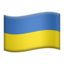 